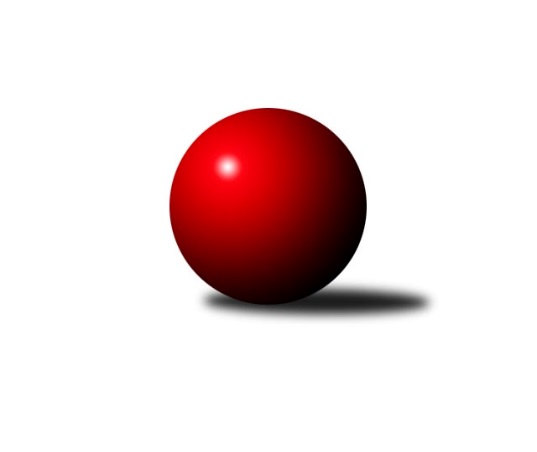 Č.7Ročník 2008/2009	1.11.2008Nejlepšího výkonu v tomto kole: 3390 dosáhlo družstvo: SKK Jeseník ˝A˝3. KLM C 2008/2009Výsledky 7. kolaSouhrnný přehled výsledků:TJ Rostex Vyškov ˝A˝	- SKK Jeseník ˝A˝	2:6	3388:3390	11.5:12.5	1.11.TJ  Krnov ˝A˝	- TJ Opava ˝B˝	3:5	3163:3193	9.5:14.5	1.11.SK Camo Slavičín ˝A˝	- HKK Olomouc ˝B˝	5:3	3231:3146	13.5:10.5	1.11.TJ Sokol KARE Luhačovice ˝B˝	- TJ Spartak Přerov ˝B˝	6:2	3346:3242	13.5:10.5	1.11.TJ Zbrojovka Vsetín ˝A˝	- TJ Horní Benešov ˝A˝	3:5	2974:3042	10.0:14.0	1.11.KK Zábřeh ˝B˝	- TJ Sokol Michálkovice ˝A˝	6:2	3117:3085	14.5:9.5	1.11.Tabulka družstev:	1.	SK Camo Slavičín ˝A˝	7	6	1	0	42.0 : 14.0 	102.0 : 66.0 	 3212	13	2.	SKK Jeseník ˝A˝	7	5	2	0	36.0 : 20.0 	86.5 : 81.5 	 3145	12	3.	TJ Horní Benešov ˝A˝	7	5	1	1	36.0 : 20.0 	91.5 : 76.5 	 3177	11	4.	TJ Rostex Vyškov ˝A˝	7	5	0	2	38.0 : 18.0 	102.0 : 66.0 	 3255	10	5.	KK Zábřeh ˝B˝	7	4	0	3	33.0 : 23.0 	88.0 : 80.0 	 3179	8	6.	TJ  Krnov ˝A˝	7	3	1	3	30.0 : 26.0 	89.0 : 79.0 	 3115	7	7.	TJ Opava ˝B˝	7	3	0	4	24.0 : 32.0 	82.0 : 86.0 	 3162	6	8.	TJ Spartak Přerov ˝B˝	7	2	1	4	23.0 : 33.0 	75.0 : 93.0 	 3114	5	9.	TJ Zbrojovka Vsetín ˝A˝	7	2	0	5	21.0 : 35.0 	73.0 : 95.0 	 3090	4	10.	TJ Sokol KARE Luhačovice ˝B˝	7	2	0	5	20.0 : 36.0 	67.0 : 101.0 	 3130	4	11.	TJ Sokol Michálkovice ˝A˝	7	2	0	5	18.0 : 38.0 	73.0 : 95.0 	 3054	4	12.	HKK Olomouc ˝B˝	7	0	0	7	15.0 : 41.0 	79.0 : 89.0 	 3079	0Podrobné výsledky kola:	 TJ Rostex Vyškov ˝A˝	3388	2:6	3390	SKK Jeseník ˝A˝	Jiří Trávníček	141 	 134 	 155 	141	571 	 2:2 	 572 	 128	144 	 178	122	Jakub Smejkal	Petr Pevný	152 	 140 	 126 	118	536 	 1:3 	 550 	 133	143 	 138	136	Jiří Vrba	Jan Večerka	145 	 144 	 113 	129	531 	 0:4 	 573 	 148	147 	 138	140	Václav Smejkal	Miroslav Němec	163 	 141 	 140 	150	594 	 3:1 	 606 	 162	160 	 135	149	Michal Smejkal	Milan Svačina	103 	 168 	 126 	138	535 	 1.5:2.5 	 547 	 143	136 	 130	138	Petr Šulák	Kamil Bednář	158 	 150 	 145 	168	621 	 4:0 	 542 	 143	124 	 144	131	Jiří Fárekrozhodčí: Nejlepší výkon utkání: 621 - Kamil Bednář	 TJ  Krnov ˝A˝	3163	3:5	3193	TJ Opava ˝B˝	Václav Eichler	123 	 164 	 130 	124	541 	 2:2 	 535 	 138	132 	 114	151	Petr Bracek	Bedřich Pluhař	143 	 131 	 130 	130	534 	 3:1 	 490 	 122	118 	 117	133	Martin Weiss	Vlastimil Kotrla	117 	 152 	 131 	130	530 	 1:3 	 572 	 146	140 	 143	143	Jiří Vícha	Jiří Jedlička	119 	 127 	 126 	127	499 	 1:3 	 524 	 134	115 	 138	137	Vladimír Peter	Přemysl Žáček	116 	 146 	 155 	125	542 	 2:2 	 521 	 132	134 	 127	128	Rudolf Haim	Štefan Šatek	136 	 121 	 128 	132	517 	 0.5:3.5 	 551 	 136	139 	 132	144	Pavel Kovalčíkrozhodčí: Nejlepší výkon utkání: 572 - Jiří Vícha	 SK Camo Slavičín ˝A˝	3231	5:3	3146	HKK Olomouc ˝B˝	Karel Ivaniš	123 	 150 	 143 	124	540 	 1.5:2.5 	 560 	 156	150 	 126	128	Josef Šrámek	Tomáš Polášek	137 	 137 	 145 	139	558 	 4:0 	 512 	 115	131 	 130	136	Milan Sekanina	Libor Pekárek ml.	129 	 148 	 157 	143	577 	 3:1 	 532 	 125	154 	 126	127	Vladimír Kopp	Pavel Pekárek *1	132 	 118 	 132 	130	512 	 0:4 	 533 	 134	125 	 133	141	Jiří Kropáč	Pavel Sláma	145 	 135 	 139 	127	546 	 4:0 	 464 	 122	106 	 128	108	Svatopluk Hopjan	František Novák	109 	 129 	 121 	139	498 	 1:3 	 545 	 117	122 	 157	149	Jan Tögelrozhodčí: střídání: *1 od 58. hodu Libor PekárekNejlepší výkon utkání: 577 - Libor Pekárek ml.	 TJ Sokol KARE Luhačovice ˝B˝	3346	6:2	3242	TJ Spartak Přerov ˝B˝	Petr Kudláček	147 	 136 	 138 	157	578 	 3:1 	 527 	 132	135 	 151	109	Stanislav Beňa st.	Milan Žáček	131 	 142 	 150 	122	545 	 1:3 	 570 	 145	148 	 134	143	Jakub Pleban	Jiří Konečný	136 	 124 	 122 	117	499 	 1:3 	 517 	 126	132 	 133	126	Milan Kanda	Ladislav Daněk	145 	 153 	 145 	113	556 	 2.5:1.5 	 563 	 145	139 	 144	135	Jiří Kryl	Jiří Martinů	143 	 145 	 140 	156	584 	 3:1 	 546 	 147	125 	 133	141	Vojtěch Venclík	Vlastimil Červenka	157 	 142 	 156 	129	584 	 3:1 	 519 	 128	126 	 132	133	Jiří Divila st.rozhodčí: Nejlepšího výkonu v tomto utkání: 584 kuželek dosáhli: Jiří Martinů, Vlastimil Červenka	 TJ Zbrojovka Vsetín ˝A˝	2974	3:5	3042	TJ Horní Benešov ˝A˝	Ivan Riedel	140 	 124 	 132 	122	518 	 0:4 	 551 	 146	133 	 142	130	Kamil Kovařík	Milan Bělíček	117 	 124 	 135 	122	498 	 3:1 	 463 	 106	101 	 136	120	Vlastimil Skopalík	Miroslav Kubík	117 	 126 	 127 	114	484 	 2:2 	 483 	 115	132 	 113	123	Bohuslav Čuba	Lukáš Mišun	140 	 123 	 107 	103	473 	 1:3 	 525 	 124	138 	 119	144	Miroslav Petřek ml.	Břetislav Adamec	137 	 125 	 120 	119	501 	 3:1 	 480 	 128	129 	 108	115	Petr Kozák	Tomáš Hambálek	127 	 126 	 139 	108	500 	 1:3 	 540 	 138	138 	 130	134	Martin Bilíčekrozhodčí: Nejlepší výkon utkání: 551 - Kamil Kovařík	 KK Zábřeh ˝B˝	3117	6:2	3085	TJ Sokol Michálkovice ˝A˝	Tomáš Sádecký	125 	 106 	 125 	158	514 	 2:2 	 508 	 131	129 	 122	126	Pavel Čech	Josef Sitta st.	135 	 127 	 116 	122	500 	 2.5:1.5 	 516 	 135	126 	 142	113	Petr Řepecký	Václav Kupka	113 	 121 	 126 	137	497 	 2:2 	 518 	 136	140 	 118	124	Tomáš Rechtoris	Václav Ondruch	137 	 127 	 113 	127	504 	 2:2 	 510 	 134	119 	 125	132	Josef Jurášek	Michal Weinlich	131 	 149 	 133 	129	542 	 2:2 	 531 	 132	143 	 146	110	Josef Linhart	Martin Bieberle	128 	 145 	 146 	141	560 	 4:0 	 502 	 124	125 	 120	133	Václav Hrejzekrozhodčí: Nejlepší výkon utkání: 560 - Martin BieberlePořadí jednotlivců:	jméno hráče	družstvo	celkem	plné	dorážka	chyby	poměr kuž.	Maximum	1.	Martin Bieberle 	KK Zábřeh ˝B˝	558.44	359.7	198.8	3.3	4/4	(590)	2.	Petr Pevný 	TJ Rostex Vyškov ˝A˝	551.69	365.9	185.8	2.8	4/4	(619)	3.	Jiří Trávníček 	TJ Rostex Vyškov ˝A˝	551.25	356.0	195.3	3.6	3/4	(591)	4.	Tomáš Polášek 	SK Camo Slavičín ˝A˝	550.27	368.0	182.3	2.9	5/5	(607)	5.	Kamil Bednář 	TJ Rostex Vyškov ˝A˝	548.00	363.4	184.6	3.7	4/4	(621)	6.	Pavel Pekárek 	SK Camo Slavičín ˝A˝	546.40	367.0	179.4	4.2	5/5	(626)	7.	Miroslav Němec 	TJ Rostex Vyškov ˝A˝	545.75	356.9	188.9	3.3	4/4	(594)	8.	Vlastimil Červenka 	TJ Sokol KARE Luhačovice ˝B˝	545.20	368.5	176.7	3.9	5/5	(584)	9.	Milan Šula 	KK Zábřeh ˝B˝	543.17	348.0	195.2	3.1	4/4	(565)	10.	Pavel Kovalčík 	TJ Opava ˝B˝	541.40	361.5	179.9	4.0	5/5	(584)	11.	Michal Smejkal 	SKK Jeseník ˝A˝	541.00	353.1	187.9	2.4	5/5	(606)	12.	Kamil Kovařík 	TJ Horní Benešov ˝A˝	539.88	365.6	174.3	3.1	4/4	(574)	13.	Pavel Sláma 	SK Camo Slavičín ˝A˝	539.75	354.4	185.3	3.3	4/5	(594)	14.	Václav Smejkal 	SKK Jeseník ˝A˝	539.60	359.1	180.5	2.3	5/5	(592)	15.	Libor Pekárek ml. 	SK Camo Slavičín ˝A˝	538.13	360.8	177.3	3.7	5/5	(584)	16.	Jiří Martinů 	TJ Sokol KARE Luhačovice ˝B˝	537.40	353.0	184.4	3.5	5/5	(606)	17.	Martin Bilíček 	TJ Horní Benešov ˝A˝	535.75	363.4	172.3	4.8	4/4	(553)	18.	Vladimír Peter 	TJ Opava ˝B˝	535.70	363.3	172.4	6.4	5/5	(580)	19.	Bedřich Pluhař 	TJ  Krnov ˝A˝	535.58	356.5	179.1	4.3	4/5	(571)	20.	Vladimír Kopp 	HKK Olomouc ˝B˝	534.33	358.0	176.3	5.0	3/4	(558)	21.	Bohuslav Čuba 	TJ Horní Benešov ˝A˝	534.00	349.8	184.3	4.2	4/4	(586)	22.	Karel Ivaniš 	SK Camo Slavičín ˝A˝	533.33	352.0	181.3	4.2	4/5	(588)	23.	Břetislav Adamec 	TJ Zbrojovka Vsetín ˝A˝	533.19	352.9	180.3	3.3	4/4	(560)	24.	Jiří Kropáč 	HKK Olomouc ˝B˝	532.50	351.9	180.6	2.6	4/4	(582)	25.	Václav Eichler 	TJ  Krnov ˝A˝	531.50	351.8	179.7	6.4	4/5	(550)	26.	Milan Svačina 	TJ Rostex Vyškov ˝A˝	531.08	365.6	165.5	6.0	4/4	(581)	27.	Vlastimil Skopalík 	TJ Horní Benešov ˝A˝	527.94	360.0	167.9	4.4	4/4	(573)	28.	Přemysl Žáček 	TJ  Krnov ˝A˝	527.93	347.7	180.3	4.6	5/5	(556)	29.	Petr Bracek 	TJ Opava ˝B˝	527.87	357.8	170.1	6.0	5/5	(583)	30.	Libor Pekárek 	SK Camo Slavičín ˝A˝	527.80	354.6	173.2	4.8	5/5	(559)	31.	Petr Kozák 	TJ Horní Benešov ˝A˝	527.69	354.3	173.4	3.7	4/4	(570)	32.	Václav Ondruch 	KK Zábřeh ˝B˝	526.81	350.4	176.4	3.8	4/4	(565)	33.	Josef Šrámek 	HKK Olomouc ˝B˝	525.92	348.6	177.3	4.8	3/4	(560)	34.	Milan Kanda 	TJ Spartak Přerov ˝B˝	524.27	355.2	169.1	3.2	5/5	(609)	35.	Zdeněk Malaník 	TJ Sokol KARE Luhačovice ˝B˝	524.25	351.9	172.4	5.4	4/5	(579)	36.	Tomáš Hambálek 	TJ Zbrojovka Vsetín ˝A˝	523.69	364.4	159.3	6.4	4/4	(545)	37.	Jiří Vrba 	SKK Jeseník ˝A˝	522.67	361.3	161.3	4.8	4/5	(554)	38.	Vlastimil Kotrla 	TJ  Krnov ˝A˝	522.47	356.1	166.4	5.7	5/5	(543)	39.	Jan Tögel 	HKK Olomouc ˝B˝	521.00	352.1	168.9	5.9	4/4	(551)	40.	Jiří Divila st. 	TJ Spartak Přerov ˝B˝	519.87	355.5	164.3	5.0	5/5	(552)	41.	Štefan Šatek 	TJ  Krnov ˝A˝	519.80	362.7	157.1	6.2	5/5	(543)	42.	Josef Karafiát 	KK Zábřeh ˝B˝	518.83	365.3	153.6	6.9	4/4	(551)	43.	Petr Řepecký 	TJ Sokol Michálkovice ˝A˝	518.31	348.9	169.4	3.3	4/4	(545)	44.	Vojtěch Venclík 	TJ Spartak Přerov ˝B˝	516.80	350.4	166.4	4.1	5/5	(555)	45.	Václav Kupka 	KK Zábřeh ˝B˝	516.25	350.3	165.9	6.2	4/4	(572)	46.	Ladislav Daněk 	TJ Sokol KARE Luhačovice ˝B˝	515.75	349.8	166.0	4.9	4/5	(556)	47.	Tomáš Sádecký 	KK Zábřeh ˝B˝	514.88	351.7	163.2	7.2	4/4	(549)	48.	Jakub Smejkal 	SKK Jeseník ˝A˝	514.73	351.6	163.1	6.7	5/5	(572)	49.	Josef Linhart 	TJ Sokol Michálkovice ˝A˝	513.88	342.3	171.6	3.6	4/4	(531)	50.	Václav Hrejzek 	TJ Sokol Michálkovice ˝A˝	513.83	344.0	169.8	5.1	4/4	(547)	51.	Ivan Riedel 	TJ Zbrojovka Vsetín ˝A˝	512.94	359.9	153.1	8.2	4/4	(528)	52.	Miroslav Kubík 	TJ Zbrojovka Vsetín ˝A˝	512.00	346.0	166.0	6.9	4/4	(560)	53.	Rudolf Haim 	TJ Opava ˝B˝	511.60	340.4	171.2	4.6	5/5	(546)	54.	Leopold Jašek 	HKK Olomouc ˝B˝	510.89	340.6	170.3	3.9	3/4	(545)	55.	Petr Šulák 	SKK Jeseník ˝A˝	510.87	350.6	160.3	6.1	5/5	(547)	56.	Jiří Fárek 	SKK Jeseník ˝A˝	510.58	343.3	167.3	5.4	4/5	(542)	57.	Tomáš Rechtoris 	TJ Sokol Michálkovice ˝A˝	510.50	349.2	161.3	6.7	4/4	(537)	58.	Miroslav Petřek  ml.	TJ Horní Benešov ˝A˝	510.00	353.8	156.3	5.8	4/4	(526)	59.	Josef Jurášek 	TJ Sokol Michálkovice ˝A˝	508.81	346.2	162.6	9.1	4/4	(537)	60.	Milan Bělíček 	TJ Zbrojovka Vsetín ˝A˝	508.67	348.8	159.9	5.7	4/4	(567)	61.	Stanislav Beňa  st.	TJ Spartak Přerov ˝B˝	508.10	342.1	166.0	4.9	5/5	(546)	62.	Jiří Jedlička 	TJ  Krnov ˝A˝	506.67	354.7	151.9	9.7	5/5	(537)	63.	Jiří Konečný 	TJ Sokol KARE Luhačovice ˝B˝	505.80	356.7	149.1	8.2	5/5	(561)	64.	Martin Weiss 	TJ Opava ˝B˝	501.58	351.8	149.8	8.4	4/5	(534)	65.	Milan Sekanina 	HKK Olomouc ˝B˝	497.38	346.9	150.5	9.8	4/4	(529)	66.	Lukáš Mišun 	TJ Zbrojovka Vsetín ˝A˝	494.17	341.8	152.3	8.5	3/4	(514)	67.	Pavel Čech 	TJ Sokol Michálkovice ˝A˝	490.17	346.9	143.3	7.1	4/4	(508)	68.	Svatopluk Hopjan 	HKK Olomouc ˝B˝	480.50	339.9	140.6	9.9	4/4	(530)		Jiří  Trávniček 	TJ Rostex Vyškov ˝A˝	592.00	365.0	227.0	3.0	1/4	(592)		Jiří Kryl 	TJ Spartak Přerov ˝B˝	563.00	343.0	220.0	2.0	1/5	(563)		Zdeněk Černý 	TJ Horní Benešov ˝A˝	556.00	375.0	181.0	3.0	1/4	(556)		Jiří Vícha 	TJ Opava ˝B˝	550.33	376.6	173.8	3.0	3/5	(572)		Marek  Navrátil 	TJ Spartak Přerov ˝B˝	550.00	378.0	172.0	5.0	1/5	(550)		Jiří Chrastina 	TJ Rostex Vyškov ˝A˝	548.00	357.0	191.0	1.0	1/4	(548)		Michal Weinlich 	KK Zábřeh ˝B˝	542.00	351.0	191.0	5.0	1/4	(542)		Alois Valášek 	TJ Sokol KARE Luhačovice ˝B˝	541.50	372.0	169.5	6.3	2/5	(556)		Jan Večerka 	TJ Rostex Vyškov ˝A˝	538.17	358.5	179.7	3.8	2/4	(556)		Martin Koraba 	TJ  Krnov ˝A˝	537.00	361.0	176.0	8.0	1/5	(537)		Zdeněk Machala 	TJ Rostex Vyškov ˝A˝	533.50	363.5	170.0	4.5	1/4	(540)		Rostislav  Cundrla 	SKK Jeseník ˝A˝	530.00	368.5	161.5	4.0	2/5	(535)		Jiří Divila ml. 	TJ Spartak Přerov ˝B˝	524.75	358.0	166.8	4.3	2/5	(542)		Jakub Pleban 	TJ Spartak Přerov ˝B˝	523.67	354.8	168.8	5.5	3/5	(570)		Petr Kudláček 	TJ Sokol KARE Luhačovice ˝B˝	522.67	356.8	165.9	5.6	3/5	(578)		Vladimír Sedláček 	TJ Spartak Přerov ˝B˝	522.00	366.0	156.0	12.0	1/5	(522)		Vladislav Pečinka 	TJ Horní Benešov ˝A˝	521.00	354.0	167.0	10.0	1/4	(521)		Miroslav Poledník 	TJ Rostex Vyškov ˝A˝	519.00	349.0	170.0	2.0	1/4	(519)		Michal Vavrák 	TJ Horní Benešov ˝A˝	519.00	354.0	165.0	8.0	1/4	(519)		Zdeněk Okleštěk 	HKK Olomouc ˝B˝	518.00	366.0	152.0	7.0	1/4	(518)		Milan Žáček 	TJ Sokol KARE Luhačovice ˝B˝	517.83	345.0	172.8	5.2	3/5	(545)		Petr Maier 	TJ Spartak Přerov ˝B˝	513.50	340.0	173.5	5.5	2/5	(549)		Pavel Hendrych 	TJ Opava ˝B˝	507.67	347.8	159.8	2.7	3/5	(529)		Petr Babák 	TJ Zbrojovka Vsetín ˝A˝	505.00	361.5	143.5	5.3	2/4	(516)		Vladimír Sedláček 	TJ Spartak Přerov ˝B˝	502.00	353.0	149.0	8.0	2/5	(511)		František Novák 	SK Camo Slavičín ˝A˝	501.50	334.3	167.2	5.2	3/5	(526)		Josef Sitta st. 	KK Zábřeh ˝B˝	500.00	350.0	150.0	9.0	1/4	(500)		Petr Matuška 	TJ Rostex Vyškov ˝A˝	488.00	359.0	129.0	2.0	1/4	(488)		Vlastimil Kancner 	TJ Zbrojovka Vsetín ˝A˝	486.00	319.0	167.0	7.0	1/4	(486)		František Vícha 	TJ  Krnov ˝A˝	480.00	316.0	164.0	6.0	1/5	(480)		Jan Zych 	TJ Sokol Michálkovice ˝A˝	456.50	314.0	142.5	6.0	1/4	(467)Sportovně technické informace:Starty náhradníků:registrační číslo	jméno a příjmení 	datum startu 	družstvo	číslo startu
Hráči dopsaní na soupisku:registrační číslo	jméno a příjmení 	datum startu 	družstvo	Program dalšího kola:8. kolo8.11.2008	so	9:00	HKK Olomouc ˝B˝ - TJ  Krnov ˝A˝	8.11.2008	so	9:00	TJ Rostex Vyškov ˝A˝ - KK Zábřeh ˝B˝	8.11.2008	so	10:00	SKK Jeseník ˝A˝ - TJ Spartak Přerov ˝B˝	8.11.2008	so	10:00	TJ Horní Benešov ˝A˝ - SK Camo Slavičín ˝A˝	8.11.2008	so	13:00	TJ Sokol Michálkovice ˝A˝ - TJ Zbrojovka Vsetín ˝A˝	8.11.2008	so	14:00	TJ Opava ˝B˝ - TJ Sokol KARE Luhačovice ˝B˝	Nejlepší šestka kola - absolutněNejlepší šestka kola - absolutněNejlepší šestka kola - absolutněNejlepší šestka kola - absolutněNejlepší šestka kola - dle průměru kuželenNejlepší šestka kola - dle průměru kuželenNejlepší šestka kola - dle průměru kuželenNejlepší šestka kola - dle průměru kuželenNejlepší šestka kola - dle průměru kuželenPočetJménoNázev týmuVýkonPočetJménoNázev týmuPrůměr (%)Výkon2xKamil BednářVyškov A6211xKamil BednářVyškov A112.366211xMichal SmejkalJeseník A6061xLibor Pekárek ml.Slavičín A109.945774xMiroslav NěmecVyškov A5942xMichal SmejkalJeseník A109.646062xJiří MartinůLuhačovice B5842xKamil KovaříkHor.Beneš.A109.365512xVlastimil ČervenkaLuhačovice B5842xJiří VíchaTJ Opava B109.015722xPetr KudláčekLuhačovice B5782xMiroslav NěmecVyškov A107.47594